Załącznik nr 3 do Regulaminu wyboru projektów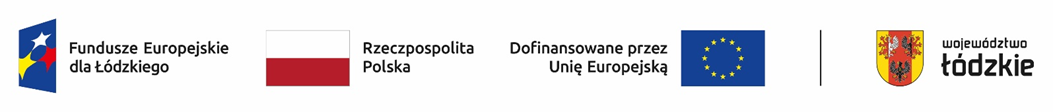 Kryteria wyboru projektówDziałanie FELD.07.05 INTEGRACJA I SPOŁECZEŃSTWO OBYWATELSKIEKryteria wyboru projektów zostały przyjęte przez Komitet Monitorujący program regionalny Fundusze Europejskie dla Łódzkiego 2021-2027 Uchwałą Nr 11/23 z dnia 22 czerwca 2023r.W ramach naboru numer FELD.07.05-IP.01-001/23 obowiązują następujące kryteria.KRYTERIA MERYTORYCZNE DOSTĘPU – DOTYCZĄ WYBORU PROJEKTÓW W SPOSÓB KONKURENCYJNYSpełnienie wszystkich merytorycznych kryteriów dostępu warunkuje dokonanie oceny spełnienia specyficznych kryteriów merytorycznych.KRYTERIA MERYTORYCZNE PUNKTOWE – dot. wyboru projektów w sposób konkurencyjnyWeryfikacja kryteriów merytorycznych punktowych dokonywana jest na podstawie analizy zapisów we wniosku o dofinansowanie wypełnionego zgodnie z instrukcją.Spełnienie wszystkich kryteriów merytorycznych punktowych, koniecznych do przyznania dofinansowania, warunkuje przyznanie punktów za spełnienie kryteriów premiujących. Do dofinansowania zostaną wybrane projekty, które spełniły wszystkie wymagane kryteria w ramach naboru i uzyskały najwyższą liczbę punktów na liście za ocenę kryteriów merytorycznych punktowych i kryteriów premiujących.OGÓLNE KRYTERIUM PODSUMOWUJĄCE DLA PROJEKTÓW WYBIERANYCH W SPOSÓB KONKURENCYJNY WERYFIKOWANE NA ETAPIE NEGOCJACJIDZIAŁANIE FELD.07.05 INTEGRACJA I SPOŁECZEŃSTWO OBYWATELSKIETypy projektów:1. programy obejmujące instrumenty aktywizacji społecznej, zawodowej, zdrowotnej, edukacyjnej i kulturalno-rekreacyjnej (z wyłączeniem działań w ramach inicjatywy ALMA)2. usługi aktywizacji społecznej i zawodowej w ramach podmiotów reintegracji społecznej (m.in. CIS, KIS, WTZ, ZAZ)4. SPECYFICZNE KRYTERIA MERYTORYCZNEWeryfikacja specyficznych kryteriów merytorycznych dokonywana jest na podstawie analizy zapisów we wniosku o dofinansowanie wypełnionego zgodnie z instrukcją. Spełnienie wszystkich specyficznych kryteriów merytorycznych warunkuje dokonanie oceny spełnienia kryteriów merytorycznych punktowych. KRYTERIA PREMIUJĄCELP.NAZWA KRYTERIUMDEFINICJA KRYTERIUM OCENA KRYTERIUMZgodność projektu ze Szczegółowym Opisem Priorytetów FEŁ2027Czy zapisy projektu są zgodne ze Szczegółowym Opisem Priorytetów FEŁ2027, aktualnym na dzień ogłaszania naboru, w zakresie typów beneficjentów oraz typów projektów w ramach Działania, których  dotyczy nabór. Weryfikacja dokonywana będzie na podstawie informacji zawartych we wniosku o dofinansowanie, wypełnionego zgodnie z instrukcją. KRYTERIUM UZNAJE SIĘ ZA SPEŁNIONE, GDY OCENA BRZMI „TAK”. TAK/ NIESpełnienie kryterium jest konieczne do przyznania dofinansowania.Zgodność projektu z Kartą Praw Podstawowych Czy projekt jest zgodny z Kartą Praw Podstawowych Unii Europejskiej z dnia 7 czerwca 2016 r., co na etapie oceny wniosku o dofinansowanie należy rozumieć jako brak sprzeczności pomiędzy zapisami wniosku o dofinansowanie a wymogami KPP odnoszącymi się do zakresu projektu lub stwierdzenie, że te wymagania są neutralne wobec zakresu i zawartości projektu. Dla wnioskodawców i oceniających mogą być pomocne przyjęte przez Komisję Europejską Wytyczne dotyczące zapewnienia poszanowania Karty praw podstawowych Unii Europejskiej przy wdrażaniu europejskich funduszy strukturalnych i inwestycyjnych, w szczególności załącznik nr III.Weryfikacja dokonywana będzie na podstawie informacji zawartych we wniosku o dofinansowanie, wypełnionego zgodnie z instrukcją. KRYTERIUM UZNAJE SIĘ ZA SPEŁNIONE, GDY OCENA BRZMI „TAK” LUB „TAK DO NEGOCJACJI”. TAK/ TAK DO NEGOCJACJI/ NIESpełnienie kryterium jest konieczne do przyznania dofinansowania.Zgodność projektu z Konwencją o Prawach Osób NiepełnosprawnychCzy projekt jest zgodny  z Konwencją o Prawach Osób Niepełnosprawnych, sporządzoną w Nowym Jorku dnia 13 grudnia 2006 r., co na etapie oceny wniosku o dofinansowanie należy rozumieć jako brak sprzeczności pomiędzy zapisami wniosku o dofinansowanie a wymogami KPON odnoszącymi się do zakresu projektu lub stwierdzenie, że te wymagania są neutralne wobec zakresu i zawartości projektu. Weryfikacja dokonywana będzie na podstawie informacji zawartych we wniosku o dofinansowanie, wypełnionego zgodnie z instrukcją. KRYTERIUM UZNAJE SIĘ ZA SPEŁNIONE, GDY OCENA BRZMI „TAK” LUB „TAK DO NEGOCJACJI”. TAK/ TAK DO NEGOCJACJI/ NIESpełnienie kryterium jest konieczne do przyznania dofinansowania.Równość szans i dostępnośćCzy projekt:zapewnia dostępność do oferowanego w projekcie wsparcia oraz wszystkich produktów projektu (w tym także usług), które nie zostały uznane za neutralne, zgodnie ze standardami dostępności, stanowiącymi załącznik do Wytycznych dotyczących realizacji zasad równościowych w ramach funduszy unijnych na lata 2021-2027, aktualnych na dzień ogłoszenia naboru,zapewnia równość wsparcia wszystkim osobom bez względu na płeć, rasę, kolor skóry, pochodzenie etniczne lub społeczne, cechy genetyczne, język, religię lub przekonania, poglądy polityczne lub wszelkie inne poglądy, przynależność do mniejszości narodowych, majątek, urodzenie, niepełnosprawność, wiek lub orientację seksualną, zgodnie z Wytycznymi dotyczącymi realizacji zasad równościowych w ramach funduszy unijnych na lata 2021-2027, aktualnymi na dzień ogłoszenia naboru. Weryfikacja dokonywana będzie na podstawie informacji zawartych we wniosku o dofinansowanie, wypełnionego zgodnie z instrukcją. KRYTERIUM UZNAJE SIĘ ZA SPEŁNIONE, GDY OCENA BRZMI „TAK” LUB „TAK DO NEGOCJACJI”.TAK/ TAK DO NEGOCJACJI/ NIESpełnienie kryterium jest konieczne do przyznania dofinansowania.Działania dyskryminująceJeśli wnioskodawcą (partnerem) jest jednostka samorządu terytorialnego (lub podmiot przez nią kontrolowany lub od niej zależny), ocenie podlega, czy jednostka ta (lub podmiot przez nią kontrolowany lub od niej zależny) nie przyjęła obowiązujących aktów prawnych, które są dyskryminujące, sprzeczne z zasadami, o których mowa w art. 9 ust. 3 rozporządzenia Parlamentu Europejskiego i Rady (UE) nr 2021/1060 z dnia 24 czerwca 2021 r. w zakresie odnoszącym się do płci, rasy, pochodzenia etnicznego, religii lub światopoglądu, niepełnosprawności, wieku lub orientacji seksualnej.Weryfikacja dokonywana będzie na podstawie oświadczenia składanego przez wnioskodawcę (partnera).KRYTERIUM UZNAJE SIĘ ZA SPEŁNIONE, GDY OCENA BRZMI „TAK” LUB „NIE DOTYCZY”.TAK /NIE /NIE DOTYCZYSpełnienie kryterium jest konieczne do przyznania dofinansowaniaZrównoważony rozwójCzy projekt jest zgodny z zasadą zrównoważonego rozwoju, tj. zastosowane w nim będą rozwiązania proekologiczne, takie jak np. oszczędność energii i wody, powtórne wykorzystanie zasobów. W projekcie zadeklarowano stosowanie zasady „nie czyń poważnych szkód” środowisku (zasada DNSH). Weryfikacja dokonywana będzie na podstawie informacji zawartych we wniosku o dofinansowanie, wypełnionego zgodnie z instrukcją. KRYTERIUM UZNAJE SIĘ ZA SPEŁNIONE, GDY OCENA  BRZMI „TAK” LUB „TAK DO NEGOCJACJI”.TAK/ TAK DO NEGOCJACJI/ NIESpełnienie kryterium jest konieczne do przyznania dofinansowania.Równość kobiet i mężczyznCzy projekt jest zgodny z zasadą równości kobiet i mężczyzn na podstawie standardu minimum określonego w załączniku nr 1 do Wytycznych dotyczących realizacji zasad równościowych w ramach funduszy unijnych na lata 2021-2027, aktualnych na dzień ogłoszenia naboru.Weryfikacja będzie odbywała się w oparciu o standard minimum składający się z 5 kryteriów oceny poprzez przyznanie odpowiedniej liczby punktów każdemu z kryteriów. Standard minimum uznaje się za spełniony w przypadku uzyskania łącznie co najmniej 3 punktów.Weryfikacja, czy projekt otrzymał w sumie co najmniej 3 punkty za spełnienie standardu minimum polega na przypisaniu jednej z wartości logicznych „tak”, „tak do negocjacji”, „nie”. Jeśli projekt stanowi wyjątek od standardu minimum punkty nie są przyznawane, a kryterium uznaje się za spełnione.Weryfikacja dokonywana będzie na podstawie informacji zawartych we wniosku o dofinansowanie, wypełnionego zgodnie z instrukcją. KRYTERIUM UZNAJE SIĘ ZA SPEŁNIONE, GDY OCENA BRZMI „TAK” LUB „TAK DO NEGOCJACJI”.TAK/ TAK DO NEGOCJACJI/ NIESpełnienie kryterium jest konieczne do przyznania dofinansowania.Potencjał finansowy wnioskodawcyCzy wnioskodawca posiada łączny obrót za wybrany przez wnioskodawcę jeden z trzech ostatnich: -  zatwierdzonych lat obrotowych zgodnie z ustawą o rachunkowości z dnia 29 września 1994 r. (Dz. U. 1994 nr 121 poz. 591 z późń. zm.) jeśli dotyczy, lub - zamkniętych i zatwierdzonych lat kalendarzowych, równy lub wyższy od 75% średnich rocznych wydatków w ocenianym projekcie.Za obrót należy przyjąć sumę przychodów uzyskanych przez podmiot na poziomie ustalania wyniku na działalności gospodarczej – tzn. jest to suma przychodów ze sprzedaży netto, pozostałych przychodów operacyjnych oraz przychodów finansowych. W przypadku podmiotów nieprowadzących działalności gospodarczej i jednocześnie niebędących jednostkami sektora finansów publicznych, jako obroty należy rozumieć wartość przychodów (w tym przychodów osiągniętych z tytułu otrzymanego dofinansowania na realizację projektów). W przypadku pożyczek lub poręczeń jako obrót należy rozumieć kwotę kapitału pożyczkowego lub poręczeniowego, jakim dysponował wnioskodawca w poprzednim zamkniętym i zatwierdzonym roku obrotowym. Kryterium nie dotyczy projektów, których wnioskodawcą jest jednostka sektora finansów publicznych. Weryfikacja dokonywana będzie na podstawie informacji zawartych we wniosku o dofinansowanie, wypełnionego zgodnie z instrukcją. KRYTERIUM UZNAJE SIĘ ZA SPEŁNIONE, GDY OCENA BRZMI „TAK” LUB „NIE DOTYCZY”.TAK/ NIE/ NIE DOTYCZYSpełnienie kryterium jest konieczne do przyznania dofinansowania.Właściwa metoda rozliczania kosztówCzy:w przypadku projektu, którego łączny koszt wyrażony w PLN przekracza równowartość 200 tysięcy EUR, (do przeliczenia łącznego kosztu projektu stosuje się miesięczny obrachunkowy kurs wymiany waluty stosowany przez KE, aktualny na dzień ogłoszenia naboruhttps://ec.europa.eu/info/funding-tenders/procedures-guidelines-tenders/information-contractors-and-beneficiaries/exchange-rate-inforeuro_en) koszty bezpośrednie projektu rozliczane są:na podstawie rzeczywiście ponoszonych wydatków lubstawkami jednostkowymi określonymi przez IZ/IP lubjako kombinacja powyższych form.w przypadku projektu, którego łączny koszt wyrażony w PLN nie przekracza równowartości 200 tysięcy EUR, (do przeliczenia łącznego kosztu projektu stosuje się miesięczny obrachunkowy kurs wymiany waluty stosowany przez KE, aktualny na dzień ogłoszenia naboruhttps://ec.europa.eu/info/funding-tenders/procedures-guidelines-tenders/information-contractors-and-beneficiaries/exchange-rate-inforeuro_en) koszty bezpośrednie projektu rozliczane są: z zastosowaniem kwot ryczałtowych określonych przez beneficjenta w oparciu o szczegółowy budżet projektu Obowiązek stosowania uproszczonych metod rozliczania wydatków nie dotyczy projektów otrzymujących wsparcie w ramach pomocy publicznej, które nie stanowi pomocy de minimis, w tym projektów łączących pomoc publiczną i pomoc de minimis.Weryfikacja dokonywana będzie na podstawie informacji zawartych we wniosku o dofinansowanie, wypełnionego zgodnie z instrukcją. KRYTERIUM UZNAJE SIĘ ZA SPEŁNIONE, GDY OCENA BRZMI „TAK”.TAK/ NIESpełnienie kryterium jest konieczne do przyznania dofinansowania.Grupa docelowaCzy zaplanowana w projekcie grupa docelowa:w przypadku osób fizycznych uczy się/ pracuje lub zamieszkuje na obszarze województwa łódzkiego w rozumieniu przepisów Kodeksu Cywilnego,w przypadku innych podmiotów posiada jednostkę organizacyjną na obszarze województwa łódzkiego.Weryfikacja dokonywana będzie na podstawie informacji zawartych we wniosku o dofinansowanie, wypełnionego zgodnie z instrukcją. KRYTERIUM UZNAJE SIĘ ZA SPEŁNIONE, GDY OCENA KRYTERIUM BRZMI „TAK”. TAK/ NIESpełnienie kryterium jest konieczne do przyznania dofinansowania.LP.NAZWA KRYTERIUMDEFINICJA KRYTERIUM i PUNKTACJAMINIMALNA PUNKTACJA/MAKSYMALNA PUNKTACJAKRYTERIUM ROZSTRZYGAJĄCE1OPIS GRUPY DOCELOWEJOcenie podlega czy zgodnie z instrukcją:przedstawiono charakterystykę grupy docelowej (istotne cechy uczestników projektu), w odniesieniu do planowanego wsparcia;opisano potrzeby i oczekiwania uczestników projektu w kontekście wsparcia, które ma być udzielane w ramach projektu;opisano bariery, na które napotykają uczestnicy projektu;zaplanowano kryteria i sposób rekrutacji uczestników projektu adekwatnie do grupy docelowej.Na wynik oceny kryterium wpływa poprawność i adekwatność zawartych we wniosku zapisów do założeń naboru.Ocena polega na przyznaniu wartości punktowej.Kryterium uznaje się za spełnione, gdy w wyniku oceny kryterium uzyska minimum 50% punktów. Spełnienie kryterium w minimalnym zakresie oznacza uzyskanie przynajmniej 8  punktów.Kryterium może podlegać negocjacjom.0/16TAKDrugie kryterium rozstrzygające2ZADANIA I WSKAŹNIKIOcenie podlega czy zgodnie z instrukcją:zaplanowane zadania  wynikają z potrzeb i oczekiwań grupy docelowej w kontekście wsparcia oraz barier uczestnictwaopisano zadania, planowany sposób ich realizacji, zasadność realizacji zadań w partnerstwie (o ile dotyczy);opisano, w jaki sposób zostanie zachowana trwałość rezultatów projektu (o ile dotyczy);dobrane zostały wskaźniki produktu i rezultatu, zgodne z zakresem projektu, a w przypadku projektów rozliczanych z zastosowaniem kwot ryczałtowych(o ile dotyczy) czy wskaźniki i ich wartości do rozliczenia kwot ryczałtowych oraz poprawność dokumentów potwierdzających ich wykonanie dobrano w sposób trafny;założono realne wartości wskaźników, zgodne z treścią zadań, odpowiadające wartościom wydatków, czasowi realizacji i potencjałowi wnioskodawcy oraz właściwy sposób ich pomiaru.Na wynik oceny kryterium wpływa poprawność i adekwatność zawartych we wniosku zapisów do założeń naboru.Ocena polega na przyznaniu wartości punktowej.Kryterium uznaje się za spełnione, gdy w wyniku oceny kryterium uzyska minimum 50% punktów. Spełnienie kryterium w minimalnym zakresie oznacza uzyskanie przynajmniej 10  punktów.Kryterium może podlegać negocjacjom.0/20TAKPierwsze kryterium rozstrzygające3POTENCJAŁ I ZARZĄDZANIE PROJEKTEMOcenie podlega:czy wnioskodawca (i partnerzy o ile dotyczy) posiada odpowiedni potencjał kadrowy do wykorzystania w ramach projektu (kluczowe osoby, które zostaną zaangażowane do realizacji projektu oraz ich planowana funkcja w projekcie), zarówno do działań merytorycznych jak też do zarządzania projektem;czy wnioskodawca (i partnerzy o ile dotyczy) posiada odpowiedni potencjał techniczny, w tym sprzętowy i warunki lokalowe do wykorzystania w ramach projektu;czy sposób w jaki projekt będzie zarządzany, z uwzględnieniem roli partnera w procesie zarządzania  gwarantuje prawidłową jego realizację oraz czy spełniony został wymóg dotyczący utworzenia partnerstwa zgodnie z art. 39 ustawy z dnia 28 kwietnia 2022 r. o zasadach realizacji zadań finansowanych ze środków europejskich w perspektywie finansowej 2021–2027 (o ile dotyczy);czy wnioskodawca posiada zasoby finansowe niezbędne do wniesienia do projektu i gwarantujące jego prawidłową realizację.Na wynik oceny kryterium wpływa poprawność i adekwatność zawartych we wniosku zapisów do założeń naboru.Ocena polega na przyznaniu wartości punktowej.Kryterium uznaje się za spełnione, gdy w wyniku oceny kryterium uzyska minimum 50% punktów. Spełnienie kryterium w minimalnym zakresie oznacza uzyskanie przynajmniej 5  punktów.Kryterium może podlegać negocjacjom.0/10NIE4DOŚWIADCZENIE Ocenie podlega:czy wnioskodawca posiada doświadczenie w obszarze wsparcia projektu;czy wnioskodawca posiada doświadczenie na rzecz grupy docelowej, do której skierowany będzie projekt;czy wnioskodawca posiada doświadczenie na określonym terytorium, którego będzie dotyczyć realizacja projektu;czy uzasadnienie dlaczego doświadczenie wnioskodawcy (i partnerów o ile dotyczy) jest odpowiednie do zakresu realizacji projektu, z uwzględnieniem dotychczasowej działalności wnioskodawcy (i partnerów o ile dotyczy). Na wynik oceny kryterium wpływa poprawność i adekwatność zawartych we wniosku zapisów do założeń naboru.Ocena polega na przyznaniu wartości punktowej.Kryterium uznaje się za spełnione, gdy w wyniku oceny kryterium uzyska minimum 50% punktów. Spełnienie kryterium w minimalnym zakresie oznacza uzyskanie przynajmniej 5  punktów.Kryterium może podlegać negocjacjom.0/10TAKTrzecie kryterium rozstrzygające5BUDŻET PROJEKTUOcenie podlega:czy wydatki zaplanowane w budżecie są kwalifikowalne i zgodne z Wytycznymi dotyczącymi kwalifikowalności wydatków na lata 2021-2027, aktualnymi na dzień ogłaszania naboru, w zakresie ogólnych i szczególnych warunków kwalifikowalności;czy wydatki zaplanowane w budżecie są niezbędne, racjonalne i efektywne;czy wydatki zaplanowane w budżecie są zgodne z SzOP, aktualnym na dzień ogłaszania naboru, w zakresie dopuszczalnego poziomu cross-financingu, limitu kosztów pośrednich, maksymalnego poziomu dofinansowania;  czy w sposób poprawny uzasadniono wydatki, a w przypadku projektów rozliczanych z zastosowaniem kwot ryczałtowych (o ile dotyczy) wykazano uzasadnienia racjonalności i niezbędności każdego wydatku w budżecie projektu;czy wydatki zaplanowane w budżecie są zgodne z cenami rynkowymi, czy zastosowano właściwe stawki jednostkowe (o ile dotyczy) oraz czy spójne są z innymi częściami wniosku: wskaźnikami, grupą docelową, harmonogramem.Na wynik oceny kryterium wpływa poprawność i adekwatność zawartych we wniosku zapisów do założeń naboru.Ocena polega na przyznaniu wartości punktowej.Kryterium uznaje się za spełnione, gdy w wyniku oceny kryterium uzyska 0-14 punktów.Kryterium może podlegać negocjacjom.0/14NIELP.NAZWA KRYTERIUMDEFINICJA KRYTERIUM OCENA KRYTERIUMNegocjacje zakończyły się wynikiem pozytywnymKryterium będzie uznane za spełnione w przypadku wprowadzenia do wniosku o dofinansowanie wszystkich wymaganych zmian wskazanych w stanowisku negocjacyjnym lub akceptacji przez ION stanowiska wnioskodawcy. W przypadku wprowadzenia zmian innych niż wskazane w stanowisku negocjacyjnym lub ustaleń wynikających  z procesu negocjacji kryterium uznaje się za niespełnione.Kryterium nie dotyczy projektów wybieranych w sposób niekonkurencyjny.KRYTERIUM UZNAJE SIĘ ZA SPEŁNIONE, GDY OCENA KRYTERIUM BRZMI „TAK”.TAK/ NIESpełnienie kryterium jest konieczne do przyznania dofinansowania.Lp.NAZWA KRYTERIUMDEFINICJA KRYTERIUMOCENA KRYTERIUMLp.NAZWA KRYTERIUMDEFINICJA KRYTERIUMOCENA KRYTERIUMLiczba złożonych wnioskówCzy w ramach danego naboru wniosków o dofinansowanie jeden  podmiot występuje maksymalnie raz w charakterze wnioskodawcy lub partnera? W przypadku wpływu do Instytucji Organizującej Nabór  więcej niż jednego wniosku, w których podmiot występuje w charakterze wnioskodawcy bądź partnera, odrzucone zostaną kolejne złożone w odpowiedzi na nabór wnioski.W przypadku wycofania wniosków złożonych w ramach trwającego naboru wnioskodawca ma prawo złożyć w jego ramach kolejny wniosek. Kryterium nie dotyczy jednostek samorządu terytorialnego. KRYTERIUM UZNAJE SIĘ ZA SPEŁNIONE, GDY OCENA BRZMI „TAK” LUB „NIE DOTYCZY”.TAK/NIE/NIE DOTYCZYSpełnienie kryterium jest konieczne do przyznania dofinansowania.22Indywidualizacja wsparcia Czy planuje się, że wsparcie uczestników projektu odbywać się będzie w oparciu o indywidualną ścieżkę reintegracji z uwzględnieniem diagnozy sytuacji problemowej, zasobów, potencjału, predyspozycji, potrzeb, z  zastrzeżeniem, że:nie może ona obejmować wyłącznie pracy socjalnej;instrument aktywizacji zawodowej nie stanowi pierwszego elementu wsparcia w ramach indywidualnej ścieżki reintegracji (nie dotyczy projektów realizowanych przez WTZ, ZAZ, CIS, KIS, ŚDS)?KRYTERIUM UZNAJE SIĘ ZA SPEŁNIONE, GDY OCENA BRZMI „TAK” LUB „TAK DO NEGOCJACJI”.TAK/ TAK DO NEGOCJACJI/ /NIESpełnienie kryterium jest konieczne do przyznania dofinansowania.Preferencje grup docelowychCzy planowane kryteria rekrutacji uwzględniają preferencje dla osób:doświadczających wielokrotnego wykluczenia społecznego rozumianego jako wykluczenie z powodu więcej niż jednej z przesłanek kwalifikujących je do wsparcia w projekcie, o których mowa w Podrozdziale 4.2 pkt 1 Wytycznych dotyczących realizacji projektów z udziałem środków EFS+ w regionalnych programach na lata 2021-2027 (obowiązujących na dzień ogłoszenia naboru), lub spełniające więcej niż jedną przesłankę określoną w art. 7 ustawy z dnia 12 marca 2004 r. o pomocy społecznej;o znacznym lub umiarkowanym stopniu niepełnosprawności z niepełnosprawnością sprzężoną, osób z chorobami psychicznymi, osób z niepełnosprawnością intelektualną i osób z całościowymi zaburzeniami rozwojowymi (w rozumieniu zgodnym z Międzynarodową Statystyczną Klasyfikacją Chorób i Problemów Zdrowotnych ICD10);korzystających z programu FE PŻ;opuszczających placówki opieki instytucjonalnej;wykluczonych komunikacyjnie;które opuściły jednostki penitencjarne w terminie ostatnich 12 miesięcy?Nie dotyczy projektów, w których prowadzona jest zamknięta rekrutacja.KRYTERIUM UZNAJE SIĘ ZA SPEŁNIONE, GDY OCENA BRZMI „TAK”,  „TAK DO NEGOCJACJI” LUB „NIE DOTYCZY”.TAK/ TAK DO NEGOCJACJI /NIE DOTYCZY/NIESpełnienie kryterium jest konieczne do przyznania dofinansowania.Udział osób biernych zawodowoCzy w przypadku osób zakwalifikowanych do projektu wyłącznie z tytułu bierności zawodowej przyczyną bierności zawodowej jest pełnienie ról opiekuńczych lub bycie emerytem? Czy grupa ta nie będzie stanowić więcej niż 50% wszystkich uczestników projektu?KRYTERIUM UZNAJE SIĘ ZA SPEŁNIONE, GDY OCENA BRZMI „TAK”,  „TAK DO NEGOCJACJI” LUB „NIE DOTYCZY”.TAK/ TAK DO NEGOCJACJI /NIE DOTYCZY/ NIESpełnienie kryterium jest konieczne do przyznania dofinansowania.Osoby bierne zawodowoCzy planuje się, że w przypadku wsparcia osób biernych zawodowo zidentyfikowany zostanie powód bierności zawodowej i opracowany na tej podstawie dopasowany do potrzeb danej osoby indywidualny plan działania, zawierający co najmniej analizę potencjału uczestnika, uwarunkowań zdrowotnych i społecznych uczestnika, przyczyn pozostawania bez pracy i deficytów uczestnika, predyspozycji zawodowych oraz wskazanie kierunków rozwoju  uczestnika?KRYTERIUM UZNAJE SIĘ ZA SPEŁNIONE, GDY OCENA BRZMI „TAK”,  „TAK DO NEGOCJACJI” LUB „NIE DOTYCZY”.TAK/ TAK DO NEGOCJACJI /NIE DOTYCZY/NIESpełnienie kryterium jest konieczne do przyznania dofinansowania.Gwarancje dla młodzieżyCzy planuje się, że w przypadku osób młodych do 29 roku życia, w ciągu pierwszych 4 m-cy od przystąpienia do projektu, zapewniona zostanie im oferta zatrudnienia, dalszego kształcenia, przyuczenia do zawodu lub stażu? KRYTERIUM UZNAJE SIĘ ZA SPEŁNIONE, GDY OCENA BRZMI „TAK”,  „TAK DO NEGOCJACJI” LUB „NIE DOTYCZY”.TAK/ TAK DO NEGOCJACJI /NIE DOTYCZY/NIESpełnienie kryterium jest konieczne do przyznania dofinansowania.Umiejętności cyfroweCzy w ramach wsparcia skierowanego do osób młodych do 29 roku życia zaplanowano ocenę umiejętności cyfrowych, z wykorzystaniem „Europejskiego narzędzia do oceny poziomu kompetencji cyfrowych”(https://europa.eu/europass/digitalskills/screen/home) oraz w razie potrzeby uzupełnienie poziomu kompetencji?KRYTERIUM UZNAJE SIĘ ZA SPEŁNIONE, GDY OCENA BRZMI „TAK”,  „TAK DO NEGOCJACJI” LUB „NIE DOTYCZY”.TAK/ TAK DO NEGOCJACJI /NIE DOTYCZY/NIESpełnienie kryterium jest konieczne do przyznania dofinansowania.Narzędzia realizacji wsparcia Czy planuje się, że z każdym uczestnikiem realizowany będzie kontrakt socjalny lub inny rodzaj programu przewidziany w ustawie z dnia 12 marca 2004 r. o pomocy społecznej, w tym indywidualny program, program aktywności lokalnej, projekt socjalny albo umowa na wzór kontraktu socjalnego?KRYTERIUM UZNAJE SIĘ ZA SPEŁNIONE, GDY OCENA BRZMI „TAK” LUB „TAK DO NEGOCJACJI”.TAK/ TAK DO NEGOCJACJI/ /NIESpełnienie kryterium jest konieczne do przyznania dofinansowania.Wdrożenie instrumentów aktywizacji zawodowej Czy planuje się, że instrumenty aktywizacji zawodowej będą realizowane przez podmioty wyspecjalizowane w zakresie aktywizacji zawodowej?KRYTERIUM UZNAJE SIĘ ZA SPEŁNIONE, GDY OCENA BRZMI „TAK” LUB „TAK DO NEGOCJACJI”.TAK/ TAK DO NEGOCJACJI/ /NIESpełnienie kryterium jest konieczne do przyznania dofinansowania.Zakres wsparcia Czy projekt zakłada: - zwiększenie liczby miejsc reintegracji w istniejących podmiotach reintegracyjnych lub, - powstanie nowych podmiotów reintegracyjnych lub, - objęcie osób już wspieranych w podmiotach reintegracyjnych nowymi usługami?Podmioty reintegracyjne, o których mowa w kryterium to: WTZ, ZAZ, CIS, KIS, ŚDS.Tworzenie nowych miejsc reintegracji w nowych i istniejących ŚDS musi być każdorazowo poprzedzone uzyskaniem pozytywnej opinii wojewody stwierdzającej potrzebę utworzenia nowych miejsc.Kryterium odnosi się do 2. typu projektów.KRYTERIUM UZNAJE SIĘ ZA SPEŁNIONE, GDY OCENA BRZMI „TAK”,  „TAK DO NEGOCJACJI” LUB „NIE DOTYCZY”.TAK/ TAK DO NEGOCJACJI /NIE DOTYCZY/NIESpełnienie kryterium jest konieczne do przyznania dofinansowania.Trwałość Czy po zakończeniu realizacji projektu wnioskodawca zapewni przez okres co najmniej równy okresowi jego realizacji funkcjonowanie nowoutworzonych podmiotów reintegracyjnych? Podmioty reintegracyjne, o których mowa w kryterium to: WTZ, ZAZ, CIS, KIS, ŚDS.Kryterium odnosi się do 2. typu projektów.KRYTERIUM UZNAJE SIĘ ZA SPEŁNIONE, GDY OCENA BRZMI „TAK”,  „TAK DO NEGOCJACJI” LUB „NIE DOTYCZY”.TAK/ TAK DO NEGOCJACJI /NIE DOTYCZY/NIESpełnienie kryterium jest konieczne do przyznania dofinansowania.Długość wsparcia w ramach WTZ i ZAZCzy planuje się, że aktywizacja uczestnika w ramach WTZ lub ZAZ będzie trwała nie dłużej niż 2 lata?Kryterium odnosi się do 2. typu projektów.KRYTERIUM UZNAJE SIĘ ZA SPEŁNIONE, GDY OCENA BRZMI „TAK”,  „TAK DO NEGOCJACJI” LUB „NIE DOTYCZY”.TAK/ TAK DO NEGOCJACJI /NIE DOTYCZY/NIESpełnienie kryterium jest konieczne do przyznania dofinansowania.Rezultat wsparcia w projektach WTZCzy planuje się, że w przypadku wsparcia w ramach WTZ w okresie 90 dni kalendarzowych od zakończenia udziału w projekcie nastąpi przejście uczestnika do ZAZ lub innej formy zatrudnienia?Kryterium odnosi się do 2. typu projektów.KRYTERIUM UZNAJE SIĘ ZA SPEŁNIONE, GDY OCENA BRZMI „TAK”,  „TAK DO NEGOCJACJI” LUB „NIE DOTYCZY”.TAK/ TAK DO NEGOCJACJI /NIE DOTYCZY/NIESpełnienie kryterium jest konieczne do przyznania dofinansowania.Rezultat wsparcia w projektach ZAZCzy planuje się, że w  wyniku aktywizacji zawodowej osób z niepełnosprawnościami w ZAZ co najmniej 5% uczestników w okresie 90 dni kalendarzowych od zakończenia udziałuw projekcie wejdzie na otwarty rynek pracy lub zarejestruje się w powiatowym urzędzie pracy?Kryterium odnosi się do 2. typu projektów.KRYTERIUM UZNAJE SIĘ ZA SPEŁNIONE, GDY OCENA BRZMI „TAK”,  „TAK DO NEGOCJACJI” LUB „NIE DOTYCZY”.TAK/ TAK DO NEGOCJACJI /NIE DOTYCZY/NIESpełnienie kryterium jest konieczne do przyznania dofinansowania.Lp.NAZWA KRYTERIUMDEFINICJA KRYTERIUM I PUNKTACJAMINIMALNA PUNKTACJA /MAKSYMALNA PUNKTACJALp.NAZWA KRYTERIUMDEFINICJA KRYTERIUM I PUNKTACJAMINIMALNA PUNKTACJA /MAKSYMALNA PUNKTACJA1Podmioty Ekonomii Społecznej (PES)Czy projekt będzie realizowany przez PES w roli wnioskodawcy (partnera)?PUNKTACJA:0 – projekt nie będzie realizowany przez PES.5 – projekt będzie realizowany przez PES.0/52Jednostki organizacyjne pomocy społecznejCzy projekt będzie realizowany przez jednostkę organizacyjną pomocy społecznej (OPS, PCPR) w roli wnioskodawcy (partnera)?PUNKTACJA:0 – projekt nie będzie realizowany przez OPS, PCPR.5 – projekt będzie realizowany przez OPS, PCPR.0/5SUMA PUNKTÓWSUMA PUNKTÓW0/10